Wicklow County Council – Formal Complaint Form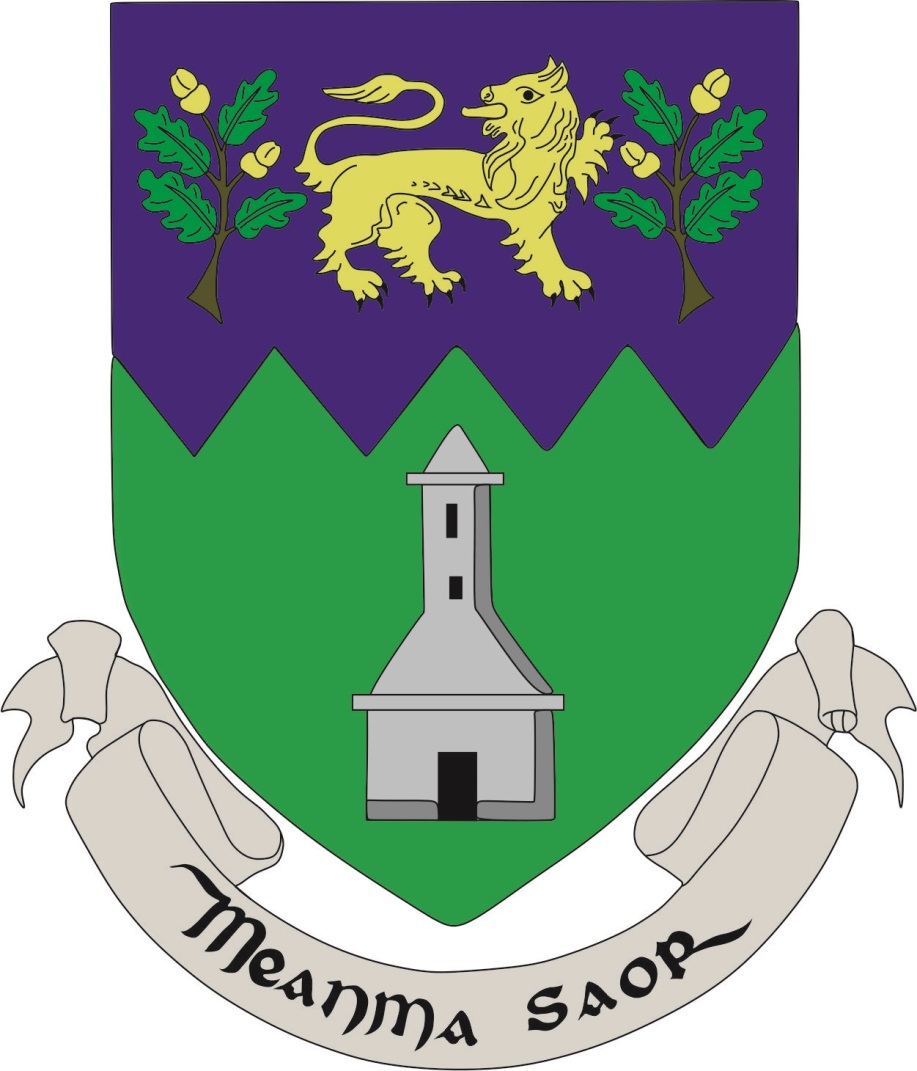 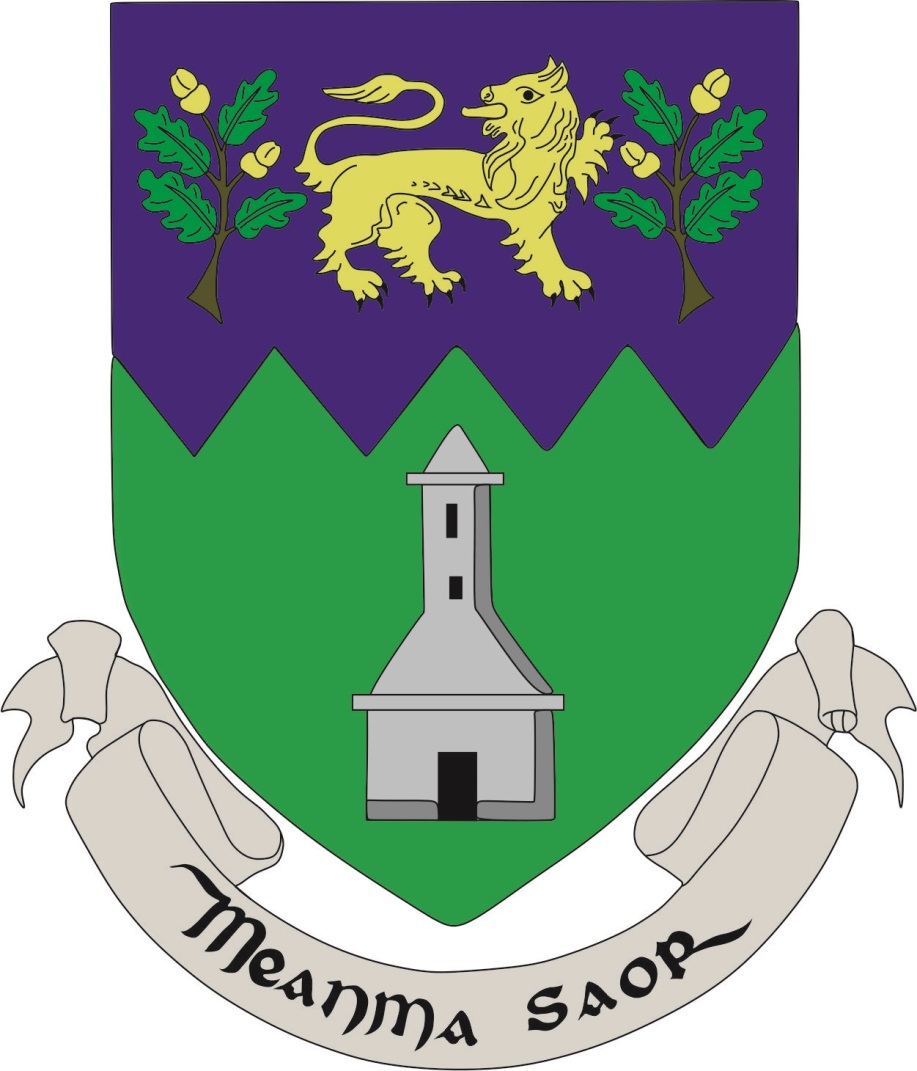 We aim to provide an efficient, effective service in a courteous manner to all our Customers.  If you are not satisfied with the quality of service you receive, you can let us know.If you are dissatisfied with the quality of service you received, please return this form to:Customer Service Manager, Wicklow County Council, County Buildings, Wicklow Town, Co. Wicklow A67 FW96orE-mail to customerservice@wicklowcoco.ieYour complaint will be dealt with in accordance with the complaints and appeals procedure adopted by Wicklow County Council.Name:		________________________________________________________Address:	________________________________________________________Phone No:	________________________________________________________Email:		________________________________________________________Date:		___________________________Please specify which department or service your complaint relates to:________________________________________________________________________Please provide details of your Complaint:_______________________________________________________________________  _______________________________________________________________________   _______________________________________________________________________  _______________________________________________________________________  _______________________________________________________________________   _______________________________________________________________________  _______________________________________________________________________  